Náš personál připravil pro klienty sladké nedělní odpoledne. 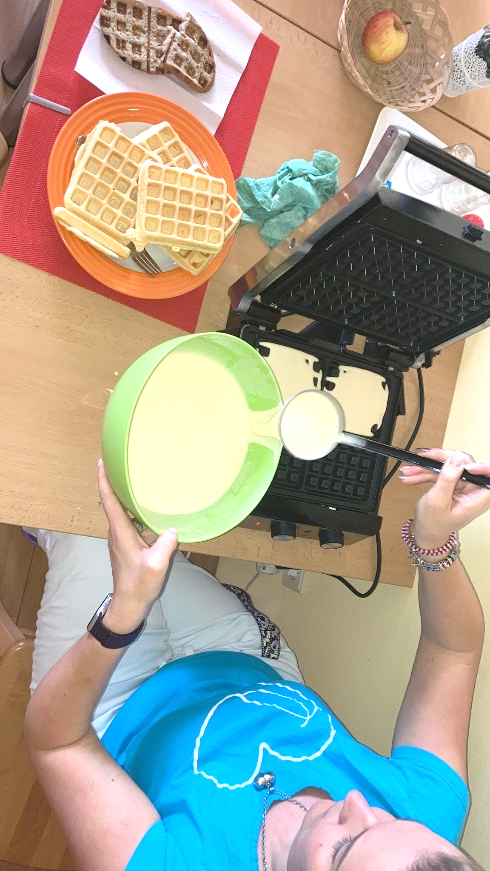 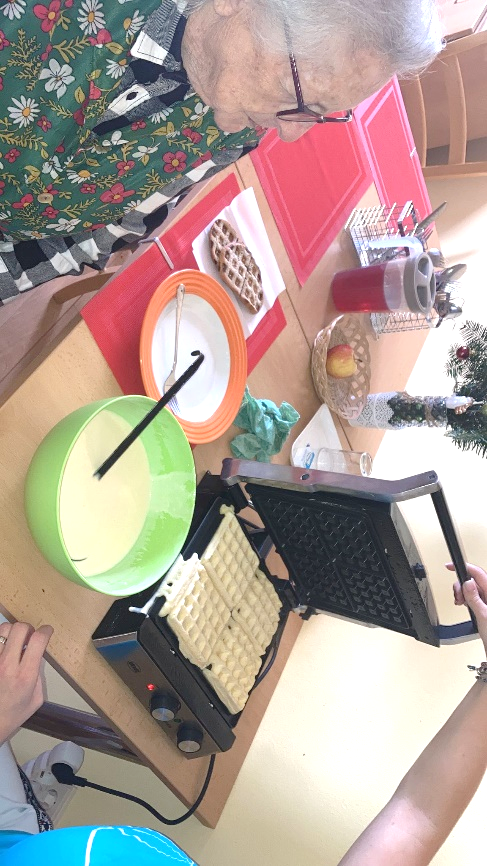 Ke kávičce si všichni s velkou chutí dali vlastnoručně vytvořené vafle….mňam, to jsme si smlsli.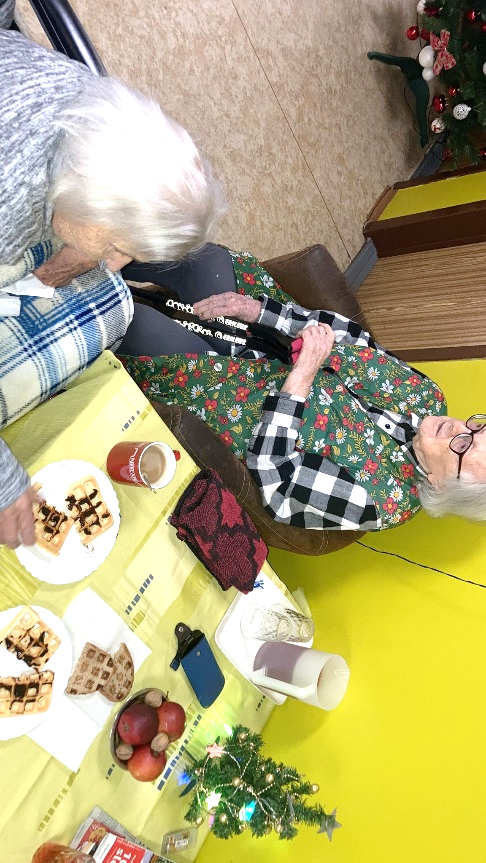 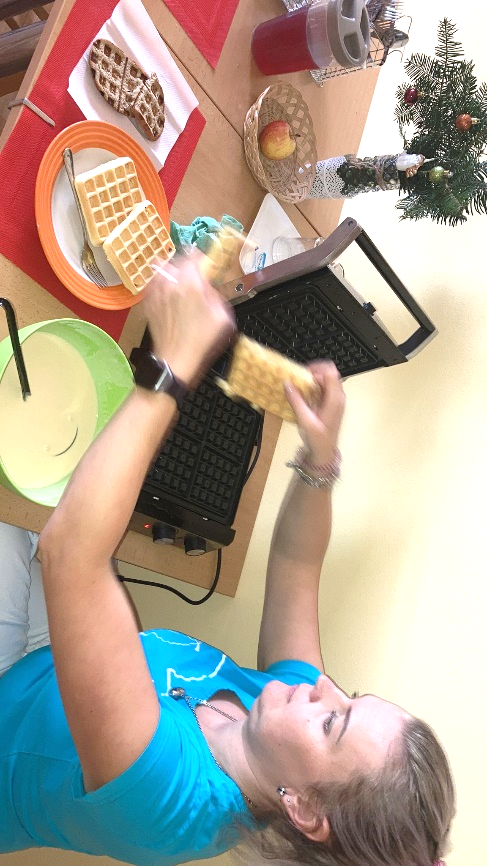 